Паспорт учебного кабинетаМестонахождение учебного заведения:Республика Казахстан,Кустанайская область,Пос. Диевка,  Аулиекольский  район.Фамилия, имя, отчество заведующего кабинетом: Нерин Александр Иосифович, преподаватель-организатор НВиТП, учитель высшей  квалификационной категорииНазначение кабинета:кабинет предназначен для проведения уроков по начальной военной и технологической подготовке и основам безопасности жизнедеятельности.Класс, ответственный за кабинет: Классы, для которых оборудован кабинет: 10, 11 классыПлощадь кабинета: кв. мЧисло посадочных мест: 20Расстояние от 1 ученического стола до доски:  .40 смКоличество ламп освещения:8Оценка состояния кабинета на 2021-2022 учебный годНазначение кабинета начальной военной подготовкиВоенный кабинет школы — основной обязательный элемент комплекса учебно-материальной базы начальной военной подготовки. В военном кабинете проводятся все теоретические, а также часть практических (например, по изучению материальной части оружия) занятий, на которых ученики приобретают знания и навыки по основам военного дела, приобщаются к героическому прошлому нашей Родины и ее Вооруженных Сил, готовятся к прохождению действительной службы. Под кабинетом начальной военной подготовки следует понимать учебное помещение, лаборантской комнаты и комнаты для хранения военно-технического имущества (оружейной комнаты), оборудованных классной мебелью, оснащенное учебными и наглядными пособиями, техническими средствами обучения и устройствами, рационально размещённых в готовности для систематического применения на уроках и внеклассных занятиях. Лаборантская и комната для хранения оружия имеет отдельный вход из коридора и предназначена для хранения приборов, наглядных пособий и другого учебного имущества. Комнате для хранения оружия предназначена для обеспечения надежной сохранности и сбережения отпущенного школе учебного оружия, пневматических винтовок, патронов к ним, а также учебных боеприпасов (под учебными боеприпасами подразумеваются: учебные патроны, мины, гранаты и взрыватели (запалы) к ним, отпускаемые школам по табелям снабжения).Макеты масса-габаритные автомата Калашникова ММГ АК-74, средства индивидуальной защиты, радиостанции, приборы радиационной и химической разведки и другое учебное имущество, предназначенное для начального военного обучения школьников, могут храниться в лаборантской или в военном кабинете (раздельно).Элементы учебно-материальной базы НВиТП:Кабинет начальной военной и технологической подготовкиЛаборантская комнатаКомната для хранения военно-технического имущества (оружейная комната)Место для изучения обязанностей суточного нарядаМесто для практического изучения обязанностей часовогоМесто для чистки оружияПлощадка для занятий по строевой подготовкеПолоса препятствийЦель работы кабинета начальной военной и технологической подготовки:  - создание оптимальных условий для организации образовательного процесса в соответствии с Государственным общеобязательным стандартом по начальной военной и технологической подготовке;-   обновление стендов, обогащение кабинета методическими материалами и ТСО.Задачи:организация работы по оснащению кабинета в соответствии с требованиями МОН РК и созданию необходимой учебно-материальной базы для изучения теоретических и практических разделов учебной программы по начальной военной подготовки.  совершенствование научно-методической, дидактической базы кабинета путем самостоятельного создания педагогом раздаточного и стендового демонстрационного материала для учащихся в соответствии с Программой по НВиТП;проведения учебных занятий и внеклассных мероприятий по начальной военной подготовке учащихся, закреплению и углублению полученных знаний;пропаганда военных знаний и проведение оборонно-массовых мероприятий в интересах военно-патриотического воспитания учеников и ориентации их на военные профессии;систематизация материалов кабинета для организации урочной и внеурочной деятельности;приобретение ТСО;изготовление и приготовление раздаточных материалов;создание уюта и комфорта.Основные направления работы кабинета:Кабинет как средство выполнения государственного стандарта: проведение учебных занятий в соответствии с Государственным общеобязательным стандартом по начальной военной подготовке, примерными и авторскими программами курсов по данному предмету, учебным планом образовательной программы школы; обновление раздаточного дидактического материала с учетом принципов системно-деятельностного подхода.Кабинет как средство развития ученика: разработка и реализация программ факультативных и элективных курсов; пополнение банка заданий для подготовки к районному и областному этапам олимпиады школьников; школьным районным и областным соревнованиям, военно-спортивным играм; обновление памяток по выполнению различных видов заданий по НВиТП; составление рекомендаций для учащихся по выполнению проектных и исследовательских работ с учетом специфики предмета.Здоровье сберегающая   деятельность: обеспечение соблюдения санитарно-гигиенических требований, требований пожарной безопасности и правил поведения для учащихся.Обеспечение сохранности имущества кабинета: организация работы командиров взводов и отделений; оформление своевременных заявок на оснащение кабинета.Нормативно-правовые документы:      Конвенция о правах ребенка 1989 г.      Конституция Республики Казахстан 1996 г.      Закон Республики Казахстан «Об образовании» от 27 июля 2007 года № 319-III           Закон Республики Казахстан №564 от 16 февраля 2012 года «О воинской службе и статусе военнослужащих»Закон РК «О гражданской защите» от 11 апреля 2014 года № 188-V      Постановление Правительства Республики Казахстан №118 от 11 февраля 2013 года, «Правила подготовки граждан к воинской службе, организации и проведения, а также формирования учебно-материальной базы начальной военной подготовки»       Государственный общеобязательный стандарт начального, основного, среднего образования Республики Казахстан, утвержденный постановлением Правительства РК от 23 августа 2012 года №1080       Учебная программа по начальной военной подготовке, утвержденная приказом Министра образования и науки Республики Казахстан №205 от 2 марта 2016 годаСовместный приказ Министра образования, культуры и здравохранения РК, Министра Обороны РК, Председателя комитета РК по ЧС от 14.09.1998.  № 490, № 166, № 198 «О совершенствовании изучения НВП и ОБЖ в учебных заведениях РК»Об особенностях преподавания основ наук в общеобразовательных организациях. Инструктивно-методическое письмо     Приказ МОН РК от 13.07.2009 г №338 «Об утверждении типовых квалификационных характеристик должностей педагогических работников и приравненных к ним лиц»Приказ Министра образования и науки Республики Казахстан от 7 марта 2012 года №97 «Об утверждении норм оснащения оборудованием и мебелью организаций образования»    Рабочая программа и календарно-тематическое планирование по начальной военной и технологической подготовке, утвержденные руководителем ОУ   Должностная инструкция преподавателя-организатора НВиТП  Типовые инструкции по охране труда.План работы кабинета на 2021-2022 учебный годКГУ 'Диевская общеобразовательная школа отдела образования Аулиекольского района' Управлении образования акимата Костанайской областиОТЧЕТ По военно-патриотическому воспитаниюза 2020-2021 учебный годУчебно-воспитательный процесс школы имеет большие и реальные возможности для формирования патриотической воспитанности школьников.Основу учебного процесса по НВТП составляет диалектическое единство обучения и воспитания в их взаимосвязи, взаимообусловленности и взаимопроникновении. Через занятия НВТП и внеклассные мероприятия школа вносит заметный вклад в обучение и воспитание достойного пополнения Вооруженных Сил, в дело защиты Отечества.Ведущими идеями военно-патриотического воспитания следует считать:формирование чувства гордости за государство, где ты живешь;повышение уровня и эффективности начальной военной и технологической подготовки в общеобразовательной школе;воспитание любви к Армии и народу;психологическая и моральная подготовка к службе в армии.  В начале учебного года были составлены календарно-тематический и понедельный планы прохождения разделов НВТП, личный план работы преподавателя-организатора НВТП, план работы методической комиссии по НВТП.   Занятия проводились по учебникам НВТП нового поколения 2019 года издательства. Также на уроках использовались дидактические материалы и электронные учебники, составлялись индивидуальные карточки,Электронные тесты , задания учащиеся выполняли на платформах  WhatsApp , Online Mektep, Bilimland.kz,2. Основные мероприятия по развитию кабинета на 2021-2022 учебный год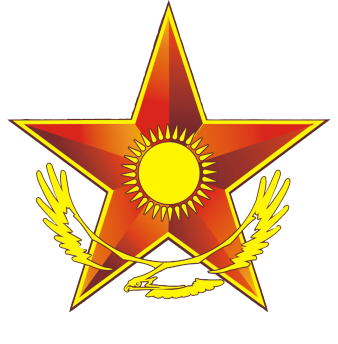 ОПИСЬимущества, находящегося в лаборантской комнате 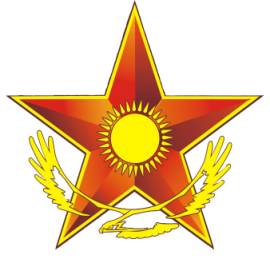 ОПИСЬимущества, находящегося в кабинете начальной военной и технологической подготовки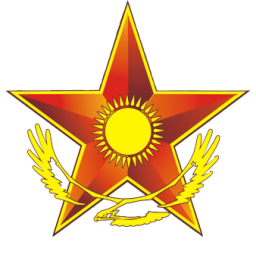 ОПИСЬимущества, находящегося в комнатедля хранения военно-технического имущества «___»_____________________2021 г.Ответственный за хранение:Преподаватель НВиТП  _____________________Нерин А.И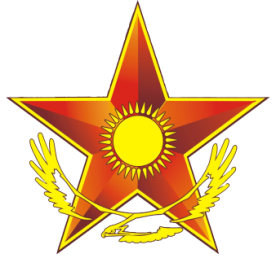 Инвентарная ведомость на технические средства обучения учебного кабинета начальной военной и технологической подготовки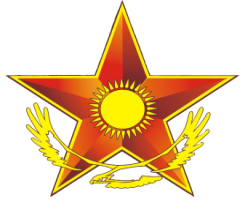 График занятости кабинета начальной военной и технологической  подготовки на 2021-2022 учебный годВсе уроки в кабинете ведутся зав. кабинетом  Нериным А.ИЗанятость кабинета после уроковУчебно-методическое оснащение кабинета НВиТПУчебно-методическое оснащение кабинета НВиТПУчебно-методическое оснащение кабинета НВиТПУчебно-методическое оснащение кабинета НВиТПУчебно-методическое оснащение кабинета НВиТПУчебно-методическое оснащение кабинета НВиТПУчебно-методическое оснащение кабинета НВиТПКГУ 'Диевская общеобразовательная школа отдела образования Аулиекольского района' Управлении образования акимата Костанайской областиАНАЛИЗПо военно-патриотическому воспитаниюза 2020-2021 учебный годУчебно-воспитательный процесс школы имеет большие и реальные возможности для формирования патриотической воспитанности школьников.Основу учебного процесса по НВТП составляет диалектическое единство обучения и воспитания в их взаимосвязи, взаимообусловленности и взаимопроникновении. Через занятия НВТП и внеклассные мероприятия школа вносит заметный вклад в обучение и воспитание достойного пополнения Вооруженных Сил, в дело защиты Отечества.Ведущими идеями военно-патриотического воспитания следует считать:формирование чувства гордости за государство, где ты живешь;повышение уровня и эффективности начальной военной и технологической подготовки в общеобразовательной школе;воспитание любви к Армии и народу;психологическая и моральная подготовка к службе в армии.  В начале учебного года были составлены календарно-тематический и понедельный планы прохождения разделов НВТП, личный план работы преподавателя-организатора НВТП, план работы методической комиссии по НВТП.   Занятия проводились по учебникам НВТП нового поколения 2019 года издательства. Также на уроках использовались дидактические материалы и электронные учебники, составлялись индивидуальные карточки,Электронные тесты , задания учащиеся выполняли на платформах  WhatsApp , Online Mektep, Bilimland.kzЗанятия по НВТП проводил Нерин Александр Иосифович, воинское звание –старшина, дата рождения 21.07.1974 года., образование – высшее КГПИ. 2007г учитель физической культуры Тренер по волейболу. Общий стаж – 27 лет. В данной школе работает  24 года. В течении первого полугодия в школе были проведены,часы общения ,беседы, просмотр видиофильмов,встреча с военнослужащими и курсантами военно-учебных заведений . Среди юношей 10-11 классов в ноябре была проведена олимпиада  и Брей-ринг по НВиТП  В феврале 2021 года 7 юношей нашей школы 2004 года рождения прошли приписку в Отделе по делам обороны Аулиекольского района. Все признаны годными к воинской службе.В рамках месячника «Патриот»  16 февраля  Департаментом по ЧС РК были проведены интерактивные уроки на тему «Действия детей в результате пожара» «Порядок действия при разливе СДЯВ» в 7-9 классах в виде конференции Zoom  В марте в школе были проведены лекции по основам безопасности жизнедеятельности,  организованы просмотры фильмов и презентаций с использованием платформы WhatsApp ,конкурс рисунков на тему ГО.  В связи со сложившейся в мире и нашей стране эпидемиологической обстановкой и введением карантина, многие ранее намеченные и начатые проекты пришлось адаптировать под условия дистанционного обученияМатериальная база по НВТП в школе. Имеется учебный кабинет, оформленный необходимыми плакатами по разделам НВТП, стендами  «Государственные символы» и «Военное образование», комната для хранения оружия. Имеется асфальтированная площадка для проведения строевой подготовки .Кроме этого имеются противогазы ГП-5 – 10 штук, респираторы – 1 штук, ОЗК – 6 комплектов, курвиметр – 1 штука. Прибор дозиметрической разведки-1 шт.Прибор химической разведки-1шт.                                   Для улучшения учебного процесса и совершенствования учебно-материальной базы по НВТП необходимы саперные лопаты,макеты АК. палатки, мины, ручные гранаты, магазины от автомата Калашникова, патроны, топографические карты, плакаты на государственном языке,проектор,экран,компьютер,комплекты учебников,плпкатов нового поколения, желательно Келешек-2030.Среди  воспитательной работы  присутствуют  видеолекции, конкурсы и акции в официальных аккаунтах социальных сетей, встречи  в оnline-режиме с использованием возможностей приложений Zoom и Instagramm и многое другое.В приближении к майским памятным датам в школе планируется продолжение мероприятий «Победного цикла», среди которых:• Конкурс исторических исследований «Память поколений», в рамках которого, участникам будет предложено рассказать истории своих родственников – участников Великой отечественной войны с помощью публикаций в социальных сетях, материалы конкурса составят online-выставку с одноименным названием.• Акция «Бессмертный полк » в Instagramm. Все участники акции пройдут с портретами родственников-фронтовиков, но не по улицам , а по пространству интернета. Публикации участников, будут собраны и размещены в аккаунте  школы .Стоит отметить, что одним из плюсов дистанционного формата работы является то, что большинство мероприятий носят открытый характер, материалы мероприятий находятся в доступе на официальных ресурсах школы в социальных сетях, а также на сайте учреждения.Предложения:Разработать школьную программу военно-патриотического воспитания молодежиАктивизировать работу военно-спортивного кружкаСоставить перспективный план военно-патриотической работы в школе на учебный годСистематически проводить школьные мероприятия патриотической и   военно-спортивной направленности Принимать активное участие в  районных мероприятиях патриотической направленностиСведения по начальной военной и технологической  подготовкеКГУ    «Диевская общеобразовательная школаотдела образования Аулиекольского района»Управления образования акимата Костанайской областина 2021-2022 учебный годДиректор школы:                             Мухамедиева Г.ХПреподаватель НВиТП:                   Нерин А.ИОбразование:                                     высшее  КГПИСтаж работы:                                      27 летКвалификация:                                  Преподаватель ФК и С. Тренер по волейболу.Прохождение курсов:                      2016 год. г Астана. КАЗГУЮ      1.УЧЕБНО –МАТЕРИАЛЬНАЯ БАЗА       2.ВОЕННО-ТЕХНИЧЕСКОЕ ИМУЩЕСТВО      3.СОСТОЯНИЕ КОМНАТЫ ХРАНЕНИЯ ОРУЖИЯ       4.ИЗУЧАЮТ НВПСписок учащихся походящих курс НВиТП  в  Диевской средней школе по отделениям на 2021-2022 учебный год              Первое отделение –11а  класс . 11 -учащихся                              Командир. отделения – Бекен Жанибек                               Зам ком отделения  –  Искаков ДидарЖусупова Асемгуль – медик                     Жапарова Мадина    –  медикМукашева Назерке      – медик                  Абуталипов Мади –  стрелок                   Дакен  Торехан – стрелок                          Муратбекова Лаура   - медик   Мусагали  Сания        - медик                    Сериков Бекзат          - стрелок Нурашева Айгерим   -  медик           Второе отделение – 11 б класс . 6-учащихсяКомандир. отделения – Аргымбаев БекзатБалгабаева Асель  -  медик                         Жакенова Алсу     -  медикАбуталипов Толеген -   стрелок                 Жила Мария    -   медик  Шкабырева Роксана - медик               Третье отделение -10 а класс .  3– учащихся                                Командир. отделения – Искаков МаксатМолдабаева  Аида – медик                     Балуанов Максат    –  стрелок             Четвертое отделение – 10б класс .  7-учащихсяКомандир. отделения – Лукашук КонстантинБлох Раксолана   -  медик                         Нерина Ксения     -  медикПриезжих Анна  -   стрелок                     Темирова Ажар    -   медик  Шкабырева  Светлана – медик                Шалтынова Дарья - медикПреподаватель НВиТП :            Нерин А.ИПо состоянию на 26 августа 2021 года кабинет НВиТП готов к работе, проведена аттестация кабинета, акт готовности кабинета к новому учебному году имеется.№п/пМероприятиеПланируемый срок выполненияОтветственные1.Оформление учебного наглядного материала:Оформление учебного наглядного материала:Оформление учебного наглядного материала:1.1Раздаточный материал в папках  «Учись учиться»Март-апрельЗав. кабинетом1.2Стенд «Офицер-профессия героическая»МайЗав. кабинетом1.3макет «Караульный городок»В течении годаЗав. кабинетом2.Выставки:Выставки:Выставки:2.1Выставка рисунков, посвященная Дню Победы в ВОВапрельЗав. кабинетом, актив 10 а класса2.2Выставка-конкурс на лучшую тетрадь по НВиТПмартЗав. кабинетом в сотрудничестве с учебным сектором2.3Выставка рефератов, проектов, исследовательских работВ течение годаЗав. кабинетом3.Совершенствование научно-методической, дидактической базы кабинета:Совершенствование научно-методической, дидактической базы кабинета:Совершенствование научно-методической, дидактической базы кабинета:3.1Составление раздаточного  тестового материала для учащихся 10 класса в соответствии с программами по НВиТПВ течение годаЗав. кабинетом3.2Подготовка печатного издания «Рекомендации для учащихся по подготовке к прохождению учебно-полевых сборов»Январь Зав. кабинетом3.3Формирование электронных  папок  «Подготовка к олимпиадам» с использованием материалов Ноябрь-декабрьЗав. кабинетом4.Совершенствование материальной базы кабинета:Совершенствование материальной базы кабинета:Совершенствование материальной базы кабинета:4.1Оформление заявки на приобретение объектов и средств материально-технического обеспечения в соответствии с Требованиями МОН РК к оснащению образовательного процесса в соответствии с содержательным наполнением учебных предметов государственного стандарта общего образования по НВиТП		ОктябрьЗав. кабинетом совместно с рук. ШМО5.Обеспечение соблюдения санитарно-гигиенических требований, требований пожарной безопасности и правил поведения для учащихся:Обеспечение соблюдения санитарно-гигиенических требований, требований пожарной безопасности и правил поведения для учащихся:Обеспечение соблюдения санитарно-гигиенических требований, требований пожарной безопасности и правил поведения для учащихся:5.1Маркировка мебели СентябрьЗав. кабинетом5.2Организация проведения генеральной уборки в кабинете 1 раз в месяцЗав. кабинетом, 5.3Обновление инструкций по технике безопасности ОктябрьЗав. кабинетом, 5.4Оформление заявки на приобретение для кабинета стульев в соответствии с высотой партАпрельЗав. кабинетом6.Обеспечение сохранности имущества кабинета:Обеспечение сохранности имущества кабинета:Обеспечение сохранности имущества кабинета:6.1Профилактический ремонт мебелиВ течение годаЗав. кабинетом, завхоз школы6.2Инвентаризация кабинетаВ течение годаЗав. кабинетом, завхоз школы6.3Ремонт кабинетаИюньЗав. кабинетом, завхоз школы№НаименованиеКоличествоПримечание1Шкаф12Пирамида13Стеллаж14Макет автомата (деревянный)45ВПХР16ДП-5В17ДП-22В18ОЗК69Противогазы3010Проектор111Аптечка индивидуальная АИ612Регенеративный патрон РП-4113Стол114Вешалка015Кресло116Стул217Полка 218Винтовка пневматическая119Носилки медицинские0№НаименованиеКоличествоПримечание 1Шкаф встроенный12Стол учительский13Стул учительский14Тумбочка 15Стенд по НВП246Стол ученический (парта)127Стул ученический208Тумбочка (дневального)19Светильник810Огнетушитель111Компьютер 212Клавиатура213Мышь (компьютерная)21415Урна116Жалюзи217Доска118Указка119Уставы ВСРК4№НаименованиеКоличествоПримечание1Шкаф металлический12Шкаф (сейф) металлический13Ящики с противогазами14Шкаф деревянный15Огнетушитель16Стол17Стул1Номер п/пНазвание технического средства обученияМаркаКоличествоГод приобретенияИнвентарный номер1Общевойсковые защитные комплекты:ЧулкиПерчаткиПлащи6шт6шт6шт2004год2Кинопроект Украина1шт1986года3Учебный автоматАК-741шт2016год№ ЛО71481324Пневматическая винтовкаВП.44-1С1шт2015год№33918115ПриборДП-51шт2012год№45 1990 год6ПриборВПХР1шт2012год1990 год7КампасЛг 21шт1999год8Проектор Свитязь-М1шт1986год910Урок понедельниквторниксредачетвергпятницасуббота1234Стрелковый кружок11б511а6Занятия с КО10Б7Жас СарбазЖас СарбазЖас СарбазЖас СарбазЖас Сарбаз8                                  10А                                  10А                                  10А                                  10А                                  10АДень ВремяМероприятиеПонедельник10.35  - 11.20Стрелковый кружокВторник12.20 – 13.55Методическая работа: систематизация наглядных пособий, подготовка дидактических материалов,работа с КОСреда10.00 – 15.30Консультации для учащихся.6-8урок 3-4 отделениеЧетверг13.00 – 15.00Индивидуальные консультации для учащихся (подготовка к олимпиаде по НВП, военно-спортивным соревнованиям)Пятница14.00 – 16.00Консультации для классных руководителей; проведение бесед, воспитательных мероприятий.Подготовка к массовым военно-патриотическим мероприятиям (тренировки, репетиции), 4-5 урок 1-2отделениеСуббота14.00Хозяйственная деятельность в кабинете№названиеавториздательствогод изд-якол-воУчебники, методические руководства, рабочие тетрадиУчебники, методические руководства, рабочие тетрадиУчебники, методические руководства, рабочие тетрадиУчебники, методические руководства, рабочие тетрадиУчебники, методические руководства, рабочие тетрадиУчебники, методические руководства, рабочие тетради1Начальная военная подготовка, 10 классК.Р. АманжоловА.Б.ТасбулатовД.К.МайхиевБ.К.АманжоловаАлматы, «Мектеп»201012Начальная военная подготовка, 10 классК.Р. АманжоловА.Б.ТасбулатовД.К.МайхиевБ.К.АманжоловаАлматы, «Мектеп»201413Начальная военная подготовка, 11 классК.Р. АманжоловА.Б.ТасбулатовД.К.МайхиевБ.К.АманжоловаАлматы, «Мектеп»200724Начальная военная подготовка, 11 классК.Р. АманжоловА.Б.ТасбулатовД.К.МайхиевБ.К.АманжоловаАлматы, «Мектеп»200215НВП. Методическое руководство.10 классК.Р. АманжоловА.Б.ТасбулатовД.К.МайхиевБ.К.АманжоловаАлматы, «Мектеп»200626НВП. Методическое руководство.11 классК.Р. АманжоловА.Б.ТасбулатовД.К.МайхиевБ.К.АманжоловаАлматы, «Мектеп»200317НВП. Рабочая тетрадь, 10 классД. МайхиевАлматы, «Мектеп»200728НВП. Рабочая тетрадь, 11 классД. МайхиевАлматы, «Мектеп»200729НВП. Методическое руководство.10 классК.Р. АманжоловА.Б.ТасбулатовД.К.МайхиевБ.К.АманжоловаАлматы, «Мектеп»2014110НВП. Методическое руководство.11 классК.Р. АманжоловА.Б.ТасбулатовД.К.МайхиевБ.К.АманжоловаАлматы, «Мектеп»2015111Дидактические материалы10 классД.К.МайхиевК.Р.АманжоловАлматы, «Мектеп»2014112Начальная военная подготовка, 10 классК.Р. АманжоловА.Б.ТасбулатовД.К.МайхиевБ.К.АманжоловаЕ.Ж.АкимбаевА.К.АккузиновШеңгелбаева.НС.ЕралиеваТ.ЕрмековаАлматы, «Мектеп»2014113Начальная военная подготовка, 11 классАлғашқы Әскери Дайындық10-11 классК.Р. АманжоловА.Б.ТасбулатовД.К.МайхиевБ.К.АманжоловаЕ.Ж.АкимбаевА.К.АккузиновШеңгелбаева.НС.ЕралиеваТ.ЕрмековаАлматы, «Мектеп»2014№названиеавториздательствогод изд-якол-воНачальная военная подготовкаНачальная военная подготовкаНачальная военная подготовкаНачальная военная подготовкаНачальная военная подготовкаНачальная военная подготовка1Начальная военная подготовка, 10-11 классА.Б.ТасбулатовАлматы «АУМЦ»200022Общевоинские уставыУтв. Указом Президента РК №364 от 05.07.2007 гАстана200713Инструкция по организации службы войск в ВСРКПриказ МО РК №111 от 17.03.2006 г.МО РК200614Боевой устав сухопутных войскМ., Воениздат199015Наставление по стрелковому делуМ., Воениздат198526Наставление по стрелковому делу 7,62 пулемет КалашниковаМ., Воениздат196917Методика работы по внедрению в учебный процесс требований общевоинских уставовМО РК200018Учебно-методическое пособие по НВПК. ШвидченкоМ., Просвещение 198219Методика начального военного обученияРед. И. НазимкаМ., Просвещение 1987110Начальная военная подготовкаП.А. ГусакМ., Просвещение 1987111Учебно-материальная база НВП в школеП.М. БрысинМ., Просвещение 1984112Военно-патриотическое воспитание учащихся на занятиях по НВПА.М. КатуковМ., Просвещение 1988113Военное троеборьеН.Ф. ЛодяевМ., Воениздат1978114100 вопросов – 100 ответов. О прохождении военной службы солдатами и сержантами Под ред. Н.А.ПанковаМ., ИТ «Красная звезда»2006115Комплект журналов «НВП.ОБЖ»Гл. редактор К.ЖахинАлматы2003-2010116Инструкция по организации получения и учета оружияМО СССР1982117Умей ориентироваться на местностиА. КупринМ., ДОСААФ1969118Организация внеклассной работы по НВП и военно-патриотическому воспитаниюРед. Ф.Е.ШтыкалоМ., Просвещение1985119Передовой опыт в практику военруковСоставитель А. И. АверинМ., ДОСААФ1984120Учебно-методическое пособие по НВПА. И. АверинМ., Просвещение1982121Комплекты журналов: «Вооруженные силы стран мира», «Братишка», «Мастер ружье», «Популярная механика»Москва2010122Газеты «Сарбаз»№названиеавториздательствогод изд-якол-воГражданская оборонаГражданская оборонаГражданская оборонаГражданская оборонаГражданская оборонаГражданская оборона1Гражданская оборона. Учебное пособие для средних учебных заведенийКостров А.М.М., Просвещение199132Защитные сооружения Гражданской обороныЮ.Ю. КаммерерМ, Энергоатомиздат198513День Гражданской обороны в образовательной школеН.С. ВитренкоМ, Энергоатомиздат198524Внимание! Радиоактивное заражение!Я. Белозеров М, Воениздат198215Ликвидация последствий радиоактивного зараженияВ. ГайдамакМ. Энергоиздат198116Мероприятия по Гражданской обороне в пионерском лагереС. СеменовМ., ДОСААФ198617Запретить и уничтожить химическое оружиеГ. ОсиповМ., Международные отношения198718Школьнику о гражданской оборонеГрачев Б.М., изд-во ДОСААФ196849Это должен знать каждыйГодинер Ф.Е.М., изд-во ДОСААФ1968210Подготовка уч-ся 2 класса к защите от ОМПВ. АтаманюкМ, Просвещение1985111Наставление по пользованию СИЗМО СССР 1972112№названиеавториздательствогод изд-якол-воОсновы медицинских знанийОсновы медицинских знанийОсновы медицинских знанийОсновы медицинских знанийОсновы медицинских знанийОсновы медицинских знаний1Медико-санитарная подготовка учащихся: Учебное пособие для уч-ся 9-10 классовПод редакцией П.А. КурцеваМ.: Просвещение 98 стр.198312Атлас добровольного спасателяВ.Бубнов, Н.Бубнова13Основы оказания первой помощиМинск199514Электронный учебник основы ПМПУЧНАБ201256Основы безопасности жизнедеятельностиОсновы безопасности жизнедеятельностиОсновы безопасности жизнедеятельностиОсновы безопасности жизнедеятельностиОсновы безопасности жизнедеятельностиОсновы безопасности жизнедеятельности1Пособие для учителей по проблеме снижения риска стихийных бедствийДорожкина Л.А.Калдарова К.И. РИПК СО200912Пособие.  Как действовать при землетрясении, пожаре…Мухамедханова А.К.РИПК СО200913Информационно-методический сборник материалов по ЧС и ГОАгентство РК по ЧС2001-201244Начальная антитеррористическая подготовка населенияАнтитеррористи-ческий центр КНБ РКАстана200615Сборник инструкций, памяток, рекомендаций по противодействию терроризмаАнтитеррористи-ческий центр КНБ РКАстана200616Комплект журналов «ОБЖ»Москва2004178910№названиеавториздательствогод изд-якол-воЭлектронные учебники и пособияЭлектронные учебники и пособияЭлектронные учебники и пособияЭлектронные учебники и пособияЭлектронные учебники и пособияЭлектронные учебники и пособияНачальная военная подготовкаНачальная военная подготовкаНачальная военная подготовкаНачальная военная подготовкаНачальная военная подготовкаНачальная военная подготовка1Начальная военная подготовка2НВП. Защита Отечества – важнейшая функция государстваСтудия «Тумар»Алматы «Мектеп»200613НВП. Современная армия РКСтудия «Тумар»Алматы «Мектеп»200614НВП. Строевая подготовкаСтудия «Тумар»Алматы «Мектеп»200615НВП. Тактическая подготовкаСтудия «Тумар»Алматы «Мектеп»200616НВП. Назначение, боевые свойства и общее устройство АК-74 и РПК-74Студия «Тумар»Алматы «Мектеп»200617НВП. Приемы стрельбы из стрелкового оружияСтудия «Тумар»Алматы «Мектеп»200618Гвардия на службе Президенту и народуТелерадио-комплекс Президента РКАстана200719Внутренняя сила государстваТелестудия «Gold  media»Астана2011110На страже Конституции и правопорядкаТелестудия «Gold  media»Астана2007111Охраняя покой и порядокТелестудия «Gold  media»Астана2011112Гала-концерт, посвященный 20-летию ВС РКТелестудия «Gold  media»Астана2014113Сериал «Отечественное стрелковое оружие» 8 фильмовРФ2012114Комплект фильмов  и видеороликов по вооружениюРФ и РК2000-2015115Военная форма одежды. 1-5 серии116ТОПОГРАФИЯ обучение17Набор видеоматериала по ГОАлматы «Мектеп»18Медико-санитарная подготовкаСтудия мос.фильм19Агитационное видио для поступления ВВУЗыдиатекаИнтернет ресурс20172021№названиеавториздательствогод изд-якол-воЭлектронные учебники и пособияЭлектронные учебники и пособияЭлектронные учебники и пособияЭлектронные учебники и пособияЭлектронные учебники и пособияЭлектронные учебники и пособияГражданская оборона. Основы безопасности жизнедеятельностиГражданская оборона. Основы безопасности жизнедеятельностиГражданская оборона. Основы безопасности жизнедеятельностиГражданская оборона. Основы безопасности жизнедеятельностиГражданская оборона. Основы безопасности жизнедеятельностиГражданская оборона. Основы безопасности жизнедеятельности1Шаблоны документов по ГОТН «Ресурсы образования»Алматы, «МЦФЭР-Казахстан»201312Сборник документов, видеороликов по ГО и ЧС201013Ядерное оружие. Фрагменты фильмовДокументальный фильм201714Химическое оружиеДокументальный фильм15Биологическое оружие16Современная ГО17Спасательные работы в очагах ядерного поражения18Система оповещения19Защита населения от ОМП110Укрытие населения в защитных сооружениях111Эвакуация населения112Комплект документальных фильмов и видеороликов по ЧС113Комплект мультфильмов по ЧС114Терроризм без маски115Как действовать при ЧСАлматы, РИПК СО2009116Военно-патриотическое воспитаниеВоенно-патриотическое воспитаниеВоенно-патриотическое воспитаниеВоенно-патриотическое воспитаниеВоенно-патриотическое воспитаниеВоенно-патриотическое воспитание1Формы и методы организации и проведения военно-спортивной игры «Жаркыл-Зарница»ОО «УКОВВА»Усть-Каменогорск201312Комплект д/ф о войне в Афганистане13Комплект д/ф о Великой Отечественной войне14Комплект художественных фильмов по военно-патриотической тематике15Военно-спортивные игры на местности (выпуск 1,2)16№НазваниеАвторАвторЭлектронные презентацииЭлектронные презентацииЭлектронные презентацииЭлектронные презентацииВооруженные Силы на страже суверенитета Республики КазахстанВооруженные Силы на страже суверенитета Республики КазахстанВооруженные Силы на страже суверенитета Республики КазахстанВооруженные Силы на страже суверенитета Республики Казахстан1Военная присяга – клятва на верность Родине2Символы Вооруженных Сил Республики Казахстан3Современная армия Казахстана. Структура  ВС РК4Военные учебные заведения Казахстана5Военная доктрина Казахстана6Боевые традиции  ВС РКОбщевоинские уставы Вооруженных Сил Республики КазахстанОбщевоинские уставы Вооруженных Сил Республики КазахстанОбщевоинские уставы Вооруженных Сил Республики КазахстанОбщевоинские уставы Вооруженных Сил Республики Казахстан7Военная форма, знаки отличия и знаки различия ВС РК8Плох тот солдат, который не мечтает стать генералом9Суточные наряд10Организация и несение караульной службы11Размещение военнослужащихТактическая подготовкаТактическая подготовкаТактическая подготовкаТактическая подготовка12Новое оружие и развитие принципов общевойскового боя13Развитие вооруженных сил и военного искусства до ХХ века14Основы организации и вооружение МСО15Огонь в бою. Система огня16Действия солдата в бою17Солдат-наблюдатель18Невзрывные и минновзрывные инженерные заграждения19Основные противотанковые и противопехотные миныОгневая подготовкаОгневая подготовкаОгневая подготовкаОгневая подготовка20Основы стрельбы21Автомат Калашникова22Ручные осколочные гранаты23Приемы стрельбыВоенная топографияВоенная топографияВоенная топография24Ориентирование на местности без карты25Движение по азимутам26Понятие о топографической карте. Работа с картой27Ориентирование на местности по картеГражданская оборонаГражданская оборонаГражданская оборона28Современные средства поражения армий иностранных государств29Ядерное оружие30Химическое оружие31Бактериологическое оружие32Средства индивидуальной защиты33Средства коллективной защиты34Спасательные работы в очагах поражения35Приборы радиационной и химической разведкикабинетСтрелковый тирПолоса препятствийПост дневальногоКомната хранения оружияСпортивный залГимнастический городокСпортивная площадка+-++++++УЧЕБНЫЕ МИНЫУЧЕБНЫЕ ГРАНАТЫМАЛЫЕ ПИХОТНЫЕ ЛОПАТЫПРОТИВОГАЗЗЫОЗКПРИБОР РАДИАЦИОННОЙ РАЗВЕДКИВПХР---10511ОБЩАЯ СИГНАЛИЗАЦИЯАВТОНОМНАЯ СИГНАЛИЗАЦИЯСЕЙФ(ПИРАМИДА)ДЛЯ ХРАНЕНИЯ ОРУЖИЯ+-+№Категория 1 отд2 отд3 отд4 отдИтогиИтогиПримечание №Категория 1 отд2 отд3 отд4 отдНа начало годаНа конец годаПримечание 1Всего из них1163727Примечание 2Юноши522110Примечание 3Девушки641617Примечание 